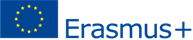 Erasmus+ programmas personāla docēšanas un pilnveides mobilitātes finansējuma līgums mobilitātei starp PROGRAMMAS VALSTĪM [Šo līguma paraugu NA vai Nosūtošā iestāde/organizācija var pielāgot, bet šī parauga saturs uzskatāms par minimālajām prasībām, kas jāiekļauj Līgumā. Zilā krāsā iekrāsots: norādes NA/AIIE, kas dzēšamas ārā; dzeltenā krāsā iekrāsots: NA/AIIE jāpielāgo vai jāizvēlas no piedāvātajiem variantiem.][Personāla mobilitāte no AIIE gadījumā:  iestādes/organizācijas pilns nosaukums, Erasmus ID kods, (ja attiecināms)] [No uzņēmumiem aicināto vieslektoru gadījumā: uzņemošās iestādes pilns nosaukums, Erasmus ID kods (ja attiecināms)]] (turpmāk - Nosūtošā iestāde/organizācija) [pilna adrese], [amats, vārds, uzvārds] personāno vienas pusesun [dalībnieka vārds, uzvārds]Stāžs ieņemamajā amatā:			Pilsonība:  	Adrese: [pilna oficiālā adrese] 		Struktūrvienība, amats:   	 Telefona Nr.:				E-pasts:Dzimums:  [S/V]				Akadēmiskais gads: 20../20..kam:   			 Piešķirts Erasmus+ Eiropas Komisijas budžeta finansējums  Nav piešķirts Erasmus+ Eiropas Komisijas budžeta finansējums (“zero-grant”)     Piešķirtais finansējums ietver arī atbalstu īpašo vajadzību nodrošināšanai	     Dalībnieks saņem finansiālu atbalstu no citiem finanšu avotiem [Aizpildāms no uzņēmumiem aicināto vieslektoru gadījumā un citu dalībnieku gadījumā, ja dalībniekiem piešķirts ES Erasmus+ budžeta finansējums un iestādei/organizācijai jau nav pieejama šī informācija.] Why ‘if applicable » does it mean that the money can be paid in « cash » ?turpmāk “Dalībnieks”, no otras puses, Ir vienojušies par Īpašajiem noteikumiem un šādiem pielikumiem (turpmāk – Pielikumi), kuri ir neatņemama šā līguma (turpmāk – Līgums) sastāvdaļa:I pielikums:	Trīspusējais personāla mobilitātes līgumsII pielikums:	Vispārīgie noteikumi.Īpašajiem noteikumiem ir augstāks spēks nekā Pielikumos noteiktajam. [I pielikums var būt ar skanētām parakstu kopijām vai elektroniski parakstīts]ĪPAŠIE NOTEIKUMI1 – LĪGUMA PRIEKŠMETS1.1	Nosūtošā iestāde/organizācija Dalībniekam nodrošina Erasmus+ programmas ietvaros piešķirto finansējumu docēšanas / mācību / docēšanas un mācību mobilitātes īstenošanai.1.2	Dalībnieks piekrīt piešķirtajam docēšanas / mācību / docēšanas un mācību mobilitātes finansējumam 3.punktā minētajā apmērā un apņemas īstenot mācību mobilitāti saskaņā ar Līguma I pielikuma nosacījumiem.1.3.	Jebkuri Līguma grozījumi tiek veikti rakstveidā ar oficiālu vēstuli vai elektroniskā pasta ziņu.2 – LĪGUMA STĀŠANĀS SPĒKĀ UN MOBILITĀTES ILGUMS2.1	Līgums stājas spēkā dienā, kad to parakstījusi pēdējā no Pusēm.2.2	Mobilitātes īstenošanas periods sākas ne ātrāk kā [gads, datums, mēnesis] un noslēdzas ne vēlāk kā [gads, datums, mēnesis]. Par mobilitātes sākuma datumu ir uzskatāma pirmā diena, kad Dalībniekam jābūt uzņemošajā iestādē/organizācijā, un par mobilitātes noslēguma datumu ir uzskatāma pēdējā diena, kad Dalībniekam jābūt uzņemošajā iestādē/organizācijā. [Nosūtošā iestāde/organizācija izvēlas piemērotāko variantu] Ceļošanas laiks netiek iekļauts mobilitātes īstenošanas periodā. [VAI] Ceļošanai tiek paredzēta viena diena pirms ārvalstu mobilitātes pirmās dienas un/vai viena diena pēc ārvalstu mobilitātes pēdējās dienas. Šīs dienas tiek iekļautas mobilitātes īstenošanas periodā un par tām tiek piešķirts finansējums individuālajam atbalstam.2.3	Dalībnieks saņem Eiropas Savienības finansējumu par [...] aktivitātes dienām un par [...] ceļošanas dienām. Ja Dalībnieks saņem ES finansējumu par visu periodu, aktivitātes dienu skaitam ir jābūt vienādam ar mobilitātes īstenošanas periodu. Ja Dalībnieks saņem ES finansējumu tikai par daļu mobilitātes dienu: dienu skaitam jāsakrīt ar dienu skaitu, par kuru Dalībnieks saņem ES finansējumu, un dienu skaits nedrīkst būt mazāks par minimālo noteikto mobilitātes periodu (2 dienas). Ja Dalībnieks nesaņem ES finansējumu, dienu skaitam jābūt 0. [Docēšanas mobilitātei] Dalībniekam jāīsteno lekciju vadīšana partneriestādē [...] akadēmiskās stundas [...] dienās. 2.4 	Kopējais mobilitātes īstenošanas periods nedrīkst pārsniegt 2 mēnešus, un katra mobilitāte nedrīkst būt īsāka par 2 dienām. Mobilitātes laikā vadīto lekciju ilgums nedrīkst būt īsāks par 8 akadēmiskajām stundām nedēļā (vai jebkurā īsākā mobilitātes periodā). Mobilitātei, kas ilgāka par nedēļu, minimālais akadēmisko stundu skaits aprēķināms proporcionāli nepilnās papildus nedēļas ilgumam. Ja mobilitātes perioda laikā personāla docēšanas mobilitāte tiek kombinēta ar personāla pilnveides mobilitāti, tad mobilitātes laikā vadīto lekciju ilgums nedrīkst būt īsāks par 4 akadēmiskajām stundām nedēļā (vai jebkurā īsākā mobilitātes periodā). Uzaicināto vieslektoru no atbilstošās jomas iestādēm/organizācijām mobilitātes gadījumā netiek noteikts minimālais docējamo stundu skaits. Dalībniekam jāīsteno lekciju vadīšana partneriestādē [...] akadēmiskās stundas [...] dienās.2.5 	Dalībnieks var iesniegt pieprasījumu mobilitātes perioda pagarināšanai, ievērojot 2.4. punktā noteikto. Ja iestāde atbalsta mobilitātes īstenošanas perioda pagarināšanu, jāveic grozījumi Līgumā.2.6	Apliecinājumam par mobilitātes īstenošanu jāatspoguļo faktiskie mobilitātes sākuma un beigu datumi. 3 – MOBILITĀTES FINANSĒJUMS3.1. [NA/nosūtošā iestāde/organizācija izvēlas vienu no zemāk minētajiem variantiem]:(1.variants) Dalībnieks saņem finansējumu [...] EUR apmērā individuālajam atbalstam un [...] EUR apmērā ceļa izdevumiem. Individuālā atbalsta summa ir [...] EUR dienā līdz aktivitātes 14. dienai un [...] EUR dienā, sākot no aktivitātes 15. dienas.Mobilitātes perioda finansējuma kopsumma tiek noteikta, reizinot mobilitāšu dienu skaitu, kas noteikts 2.3 punktā, ar individuālā atbalsta vienības izmaksu dienas likmi attiecīgajai uzņemošajai valstij, un pieskaitot ceļa izdevumu noteikto likmi.](2.variants) Iestāde/organizācija sedz izmaksas atbilstoši nodrošinot dalībniekam ceļa un individuālā atbalsta pakalpojumus. Šādā gadījumā nosūtošā iestāde/organizācija garantē, ka pakalpojumi tiek nodrošināti nepieciešamajā kvalitātē un atbilstoši drošības standartiem.(3.variants) Nosūtošā iestāde/organizācijas piešķir Dalībniekam finansējumu [….] EUR [ceļa izdevumiem/ individuālajam atbalstam] un sedz izmaksas atbilstoši nodrošinot dalībniekam [ceļa izdevumu/ individuālā atbalsta] pakalpojumus. Šādā gadījumā nosūtošā iestāde/organizācija garantē, ka pakalpojumi tiek nodrošināti nepieciešamajā kvalitātē un atbilstoši drošības standartiem. 3.2	Ja piemērojama ar īpašajām vajadzībām vai ar sevišķi dārgām ceļa izmaksām saistīto izdevumu atmaksa, tā veicama saskaņā ar Dalībnieka iesniegtajiem šos izdevumus attaisnojošajiem dokumentiem. 3.3	Piešķirtais finansējums nedrīkst tikt izmantots līdzīgu izdevumu segšanai, kas jau tiek finansēti no ES līdzekļiem. 3.4 	Ņemot vērā 3.3. punktu, piešķirtais finansējums ir savietojams ar jebkuru citu finansējuma avotu.3.5	Piešķirtais finansējums vai tā daļas atmaksa jāpieprasa gadījumā, ja Dalībnieks neievēro Līguma noteikumus. Piešķirtā finansējuma atmaksa nav jāpiemēro gadījumos, ja Dalībnieks nevar īstenot I pielikumā noteiktās mācību mobilitātes aktivitātes force majeure apstākļu dēļ. Nosūtošā iestāde/organizācija [No uzņēmumiem uzaicinātu vieslektoru gadījumā: Uzņemošā iestāde] par šādiem gadījumiem informē Nacionālo aģentūru. 4 – MAKSĀJUMU VEIKŠANAS KĀRTĪBA4.1	[Ja 3.1 punktā izvēlēts 1. vai 3. variants] 30 kalendāra dienu laikā pēc Līguma stāšanās spēkā un ne vēlāk kā mobilitātes perioda pirmajā dienā nosūtošā iestāde/organizācija Dalībniekam izmaksā avansa maksājumu [70% līdz 100%] apmērā no 3. punktā noteiktās mobilitātes finansējuma summas.4.2	[Ja 3.1 punktā izvēlēts 1. vai 3. variants] Ja 4.1. punktā norādītais avanss ir mazāks par 100% no kopējā piešķirtā finansējuma, dalībnieka individuālā atskaite, kas iesniegta tiešsaistē, uzskatāma par Dalībnieka pieprasījumu mobilitātes finansējuma noslēguma maksājumam. Nosūtošā iestāde/organizācija 45 kalendāra dienu laikā izmaksā Dalībniekam noslēguma maksājumu vai pieprasa izmaksātā mobilitātes finansējuma atmaksu.4.3	Dalībnieks nodrošina patiesu informāciju par mobilitātes perioda sākuma un beigu faktiskajiem datumiem, pamatojoties uz apliecinājumu par mobilitātes īstenošanu, ko izsniedz uzņemošā iestāde/organizācija.5 – DALĪBNIEKA INDIVIDUĀLĀ ATSKAITE5.1.	30 kalendāra dienu laikā pēc mobilitātes perioda beigām un uzaicinājuma saņemšanas iesniegt atskaiti Dalībniekam jāaizpilda un jāiesniedz tiešsaistē dalībnieka individuālā atskaite. 5.2	Ja Dalībnieks nav aizpildījis un tiešsaistē iesniedzis dalībnieka individuālo atskaiti, nosūtošā iestāde/organizācija patur tiesības pieprasīt Dalībniekam izmaksātā mobilitātes finansējuma daļēju vai pilnīgu atmaksu.6 – PIEMĒROJAMIE TIESĪBU AKTI6.1	Šim Līgumam piemēro Eiropas Savienības un Latvijas Republikas normatīvos aktus.6.2	Visus strīdus, kas saistīti ar šā Līguma piemērošanu, Nosūtošā iestāde/organizācija un Dalībnieks risina sarunu ceļā saskaņā ar Latvijas Republikas normatīvajiem aktiem. Ja strīdu nevar atrisināt sarunu ceļā, visus savstarpējos strīdus iestāde/organizācija un Dalībnieks risina Latvijas Republikas tiesā saskaņā ar Latvijas Republikas normatīvajiem aktiem.PARAKSTIDalībnieks:	Nosūtošā iestāde/organizācija:[vārds/ uzvārds]	[amats/vārds/ uzvārds] [paraksts]	[paraksts][vieta], [datums]	[vieta], [datums]I PIELIKUMSTrīspusējais personāla mobilitātes līgumsII PIELIKUmsVISPĀRĪGIE NOTEIKUMI1: AtbildībaKatra līgumslēdzēja puse atbrīvo otru no jebkādas civilās atbildības zaudējumu gadījumā, kas radušies, pildot šā Līguma saistības. Šādi zaudējumi nedrīkst būt radušies nopietnas un apzināti nepareizas vadības dēļ otrās puses vai tās personālā vārdā.Valsts izglītības attīstības aģentūra, Eiropas Komisija vai to personāls nevar tikt saukti pie atbildības, ja Līguma noteikumu ietvaros tiek izvirzītas pretenzijas par jebkādu kaitējumu, kas radies mobilitātes perioda īstenošanas laikā. Līdz ar to, ne Valsts izglītības attīstības aģentūra, ne Eiropas Kopiena neizskatīs nekādus šādām pretenzijām pievienotus pieprasījumus par zaudējumu kompensāciju vai līdzekļu atmaksu.2: Līguma izbeigšana Ja Dalībnieka vainas dēļ netiek izpildītas Līgumā noteiktās saistības, un neatkarīgi no sekām, ko paredz piemērojamie tiesību akti, Nosūtošajai iestādei/organizācijai ir tiesības izbeigt līgumu bez tālākām tiesas procedūrām, ja Dalībnieks mēneša laikā pēc reģistrētā vēstulē saņemtā paziņojuma nav veicis atbilstošu rīcību.    Ja Dalībnieks izbeidz līgumu pirms tā darbības ilguma beigām vai, ja Dalībnieks nevar izpildīt Līgumā noteiktās saistības, Dalībniekam ir jāveic visa izmaksātā mobilitātes finansējuma atmaksa.Ja Dalībnieks izbeidz līgumu force majeure apstākļu dēļ, proti, jebkādu neparedzamu ārkārtas situāciju vai notikumu, kas ir ārpus Dalībnieka kontroles un kas nav saistītas ar Dalībnieka kļūdu vai nevērību, gadījumā Dalībnieks ir tiesīgs saņemt finansējumu par faktisko mobilitātes perioda ilgumu, kas noteikts Līguma 2.2 punktā. Atlikušais finansējums ir jāatmaksā.3: Datu aizsardzībaVisiem personas datiem, kas atrodami šajā Līgumā, ir jābūt apstrādātiem saskaņā ar Eiropas Parlamenta un Padomes Regulu (EC) Nr. 45/2001 par fizisku personu aizsardzību attiecībā uz personas datu apstrādi Kopienas iestādēs un struktūrās, un par šādu datu brīvu apriti. Nosūtošā iestāde/organizācija, Valsts izglītības attīstības aģentūra un Eiropas Komisija apstrādā šos datus tikai saistībā ar šā Līguma īstenošanu un Līguma izpildes pārraudzību, neierobežojot iespējas nodot šos datus institūcijām, kas saskaņā ar Kopienas normatīvajiem aktiem ir atbildīgas par pārbaužu un revīziju veikšanu (Revīzijas Palātai vai Eiropas Birojam krāpšanas apkarošanai (OLAF)). Iesniedzot rakstisku pieprasījumu, Dalībnieks var iegūt piekļuvi saviem personas datiem un izlabot jebkuru neprecīzu vai nepilnīgu informāciju. Dalībniekam ir tiesības vērsties Nosūtošajā iestādē/organizācijā un/vai Valsts izglītības attīstības aģentūrā ar jebkādiem jautājumiem par viņa/viņas personas datu apstrādi. Dalībnieks var vērsties ar sūdzību Datu valsts inspekcijā gadījumā, ja Nosūtošā iestāde/organizācija vai Valsts izglītības attīstības aģentūra pārkāpusi Dalībnieka tiesības, veicot Dalībnieka personas datu apstrādi. Eiropas Datu aizsardzības uzraugam var tikt iesniegta sūdzība par Eiropas Komisijas pārkāpumiem, kas saistīti ar Dalībnieka personas datu apstrādi.4: Pārbaudes un revīzijasLīgumslēdzējas puses apņemas sniegt jebkādu detalizētu informāciju, ko pieprasa Eiropas Komisija, Valsts izglītības attīstības aģentūra vai jebkura cita Eiropas Komisijas vai Valsts izglītības attīstības aģentūras pilnvarota ārēja institūcija, lai pārbaudītu mobilitātes perioda un Līguma nosacījumu pienācīgu īstenošanu